June 14, 2016C-2015-2474602(SEE ATTACHED LIST)Catherine J. Frompovich v. PECO Energy CompanyMiscellaneous/OtherCancellation Notice	This is to inform you of the following cancellation:Type:		Initial In-Person HearingDate: 		Monday, June 27, 2016Time: 		10:00 a.m. Presiding:	Administrative Law Judge Angela T. Jones	Please mark your records accordingly.C-2015-2474602 - CATHERINE J FROMPOVICH v. PECO ENERGY COMPANY

CATHERINE J FROMPOVICH
23 CAVENDISH DRIVE
AMBLER PA  19002
215.653.7575

SHAWANE L LEE ESQUIRE
EXELON BUSINESS SERVICES
2301 MARKET STREET S23-1
PHILADELPHIA PA  19103
215.841.6841
Accepts E-serviceRepresenting PECO Energy Companypc:	ALJ Angela T. Jones	Jose Garcia	File Room	Calendar File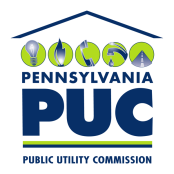  PUBLIC UTILITY COMMISSIONOffice of Administrative Law JudgeP.O. IN REPLY PLEASE REFER TO OUR FILE